Application for Membership                           	(Including Gift Aid Declaration)The type of Membership I require is: (please tick)* Double memberships receive 2 membership cards and 1 set of literature.Digital membership (discount of £5 from membership fee) I enclose an additional donation of:  £ …………..		            Total payment:  £ …………..Method of payment:Direct Debit *              	Cheque                 Credit card: Visa           	MasterCard* We will send you a link by email to set up securely your direct debit instruction.Card Number:Valid from:      MM 		   YY			Expiry:       MM	           YY3 digit security number on reverse of the card: Signature(s) ………………………………………………………………………………….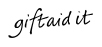           GIFT AID DECLARATION (UK taxpayers only)I am a UK Taxpayer and I understand that if I pay less Income Tax and/or Capital Gains Tax in the current tax year than the amount of Gift Aid claimed on all my donations, it is my responsibility to pay any difference.Signature   …………………………………………………………………………………...   Date …………………………..NameName of Joint Member if anyAddressAddressPostcodeTelephone NumberEmail addressSingle £35Double £452 members at same address*Family£502 adults & children under 16 yearsStudent£20Corporate £1552 representatives*Parish Council£252 representatives*Residents Association£352 representatives*Life Membership - Single £300Life Membership - Double £4002 members at same address*